Блажен, кто воспитывает детей богоугодно (прп. Ефрем Сирин)Отчет о проведении в МБОУ СОШ с.Дубовое Недели православной культуры ( с 01.12. по 08.12. 2014 года)С 1 по 8 декабря 2014 года в МБОУ СОШ с. Дубовое прошла Неделя православной культуры. Она плавно вошла в работу школы по духовно-нравственному воспитанию и позволила расширить рамки общения по данной теме с 1 по 11 класс.Цели и задачи:- формирование почтительного и благоговейного отношения к православной вере, - воспитание почтительного отношения  к человеку (взрослому, сверстнику),- воспитание чувства милосердия, гуманизма  и ответственности за жизнь человека,- формирование нравственных ориентиров.Мероприятия проводились согласно плану и графику работы по НПК.1.12.2014г. Открытие НПК началось с торжественной линейки , которую подготовили учащиеся 5 класса. Девочки 6 класса задолго до начала НПК готовили творческое выступление постановок «Пылинка и капелька», «Погорельцы». Ученики 1-4, 6 классов с удовольствием смотрели театральные постановки, которые заставили их задуматься о таких пороках, как жадность, ненависть, злость, гордыня; о добродетелях: добро, любовь, милосердие, осмыслить и проанализировать  своё поведение, мысли, поступки, слова…Песнопение «Всего-то навсего»  (в исполнении уч-ся 6 класса) помогло ответить на вопрос: «Как жить по-христиански?»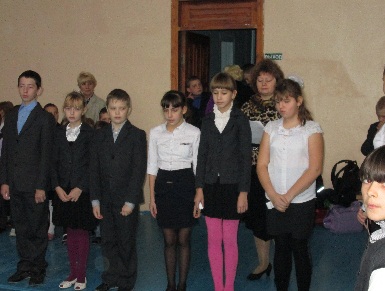 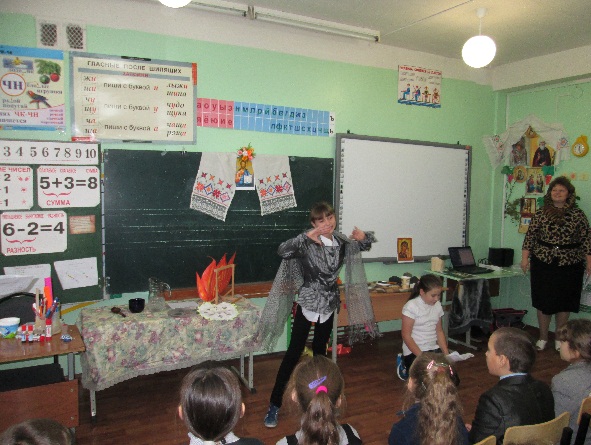 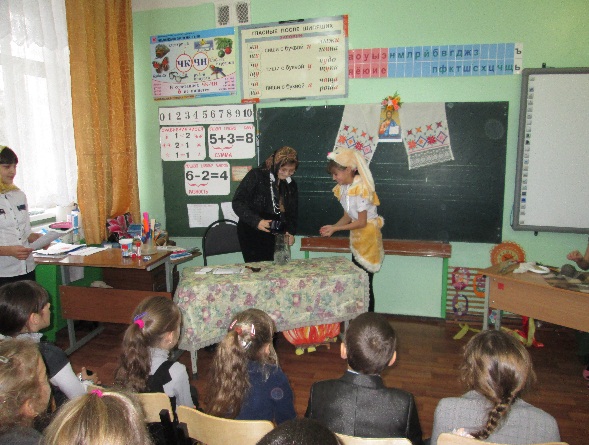 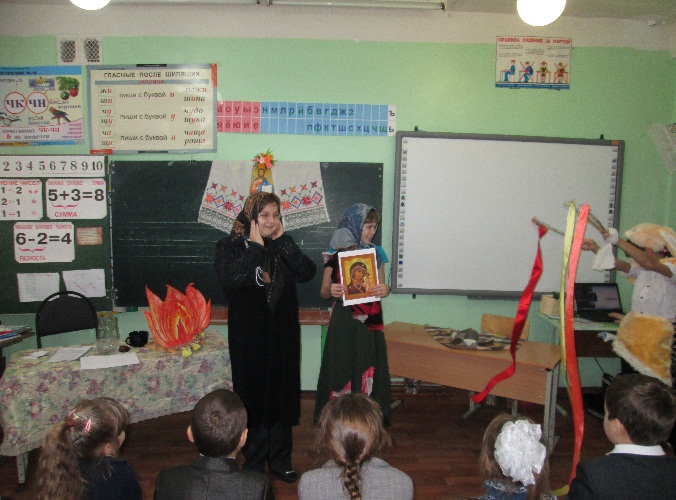 Конкурс рисунков, который провела Широкова Л.В., помог учащимся раскрыть свои художественные способности на тему: «Красота Божьего мира». Эта тема позволили ещё раз ребятам остановиться и увидеть то, что нас окружает, ту красоту, которая называется нерукотворным миром.Не спеши, остановись,В мир Божий, человек, всмотрись!Ты красотою насладись,С любовью к Богу обратись.Умей Его благодаритьИ Божий мир ценить, любить!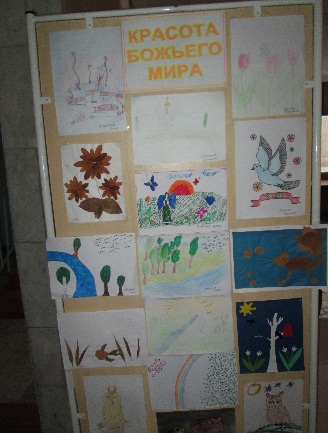 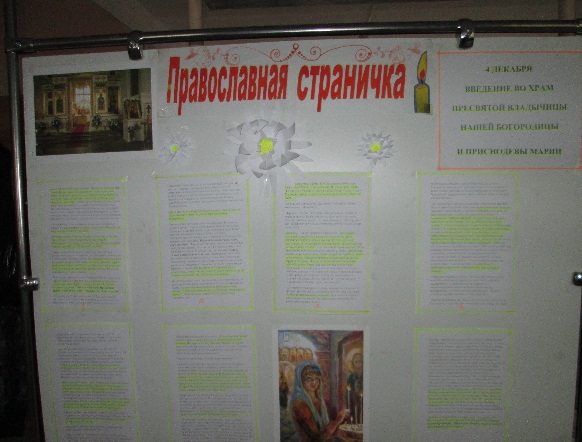 Библиотекарь, Доля Н.В., подготовила выставку православной литературы на тему «Русь святая, храни веру православную! Крещение Руси» Ученики школы имели возможность не только соприкоснуться с  предложенной литературой, но и узнать краткое содержание книг.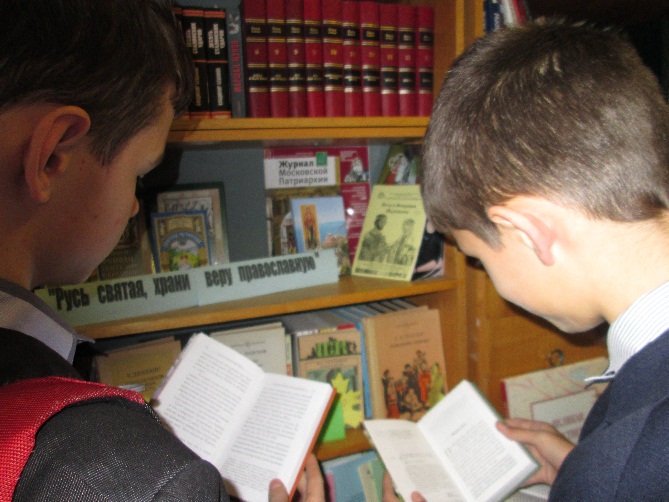 2.12.2014г.С учащимися 10-11 классов Кузнецова С.С. провела беседу-обсуждение на тему «Не убий!» Цель беседы заключалась в том, чтобы способствовать осознанию обучающихся чувства материнства как проявления духовности, формированию нравственных ориентиров, направленных на защиту человеческой жизни с момента зачатия и до рождения.Эта встреча помогла девушкам и юношам задуматься об ответственности своих взаимоотношений, последствиях скорых и необдуманных поступках. Ролик «Разговор человека с Богом», клип на песню С.Копыловой «Не убий!» сделал более содержательной беседу. Ведь человеческая жизнь – самый высший дар Творца. Бог никому не дал право убивать.3.12.2014г.Работа кинозала, которую организовала Борисова О.М., имела тематику «Князь Владимир. Крещение Руси». Учащиеся 9 класса просмотрели  фрагменты фильма и обсудили,  высказали  своё мнение по поводу необходимости Крещения Руси. Все мы, в большинстве своём, крещёные люди, но совсем не задумываемся о том, что же значит быть православным христианином, в чём отличие нас от язычников.Единый классный час «История России.Святые Земли Русской» помог расширить представление ребят о святости, о святых. Учащиеся узнали (а многие восполнили знания) о Серафиме Саровском, Сергии Радонежском, Владимире Красное Солнышко. 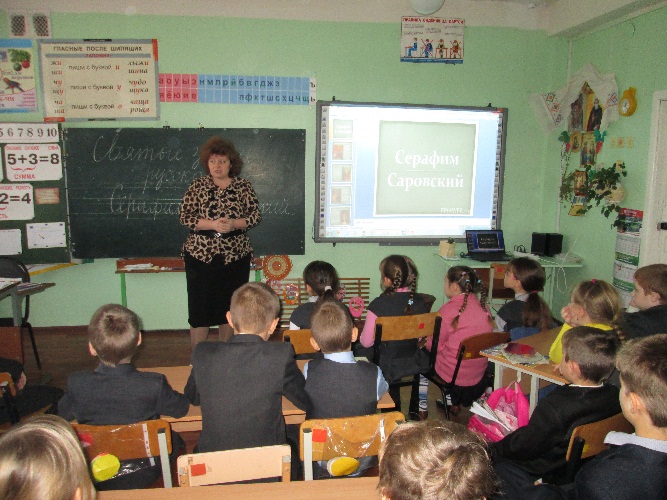 В этот день прошло шествие, возложение венка к памятнику погибшим воинам. В День Неизвестного солдата был организован почётный караул у подножия памятника. Минутой молчания почтили  героев, пропавших без вести, чьи имена остались в памяти близких и родных.«О героях былых времён не осталось почти имён…» 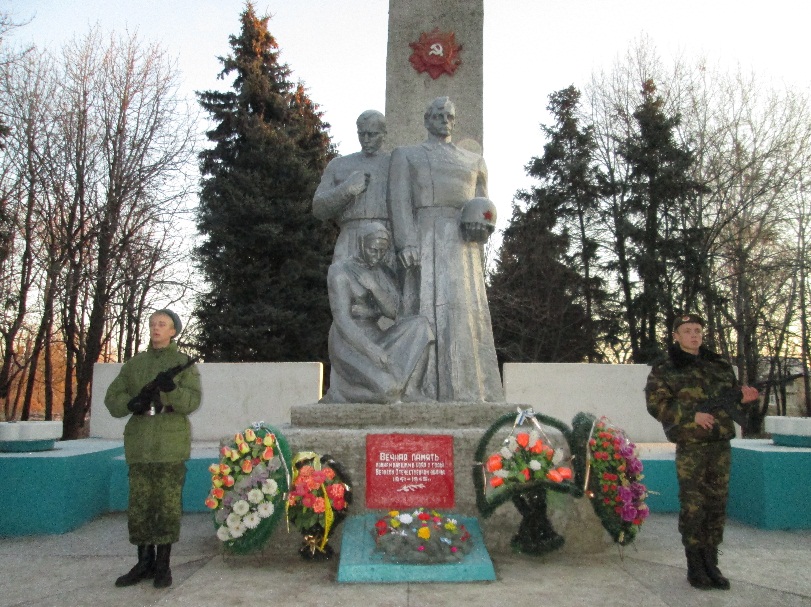 4.12.2014г.В День Введения во храм Пресвятой Богородицы Кузнецовой С.С. была оформлена «Православная страничка», рассказывающая о происхождении праздника и его значении.Неслучайно в этот день состоялась встреча с батюшкой Андреем настоятелем Пушкинского храма на тему  «Скажите, батюшка». Она  помогла ребятам 2, 4, 6, 7, 8 классов разрешить жизненные ситуации, многие вопросы нашли ответы. Встреча прошла в доброжелательной обстановке, не было навязчивых нравоучений, это была встреча духовного наставника с юными чадами.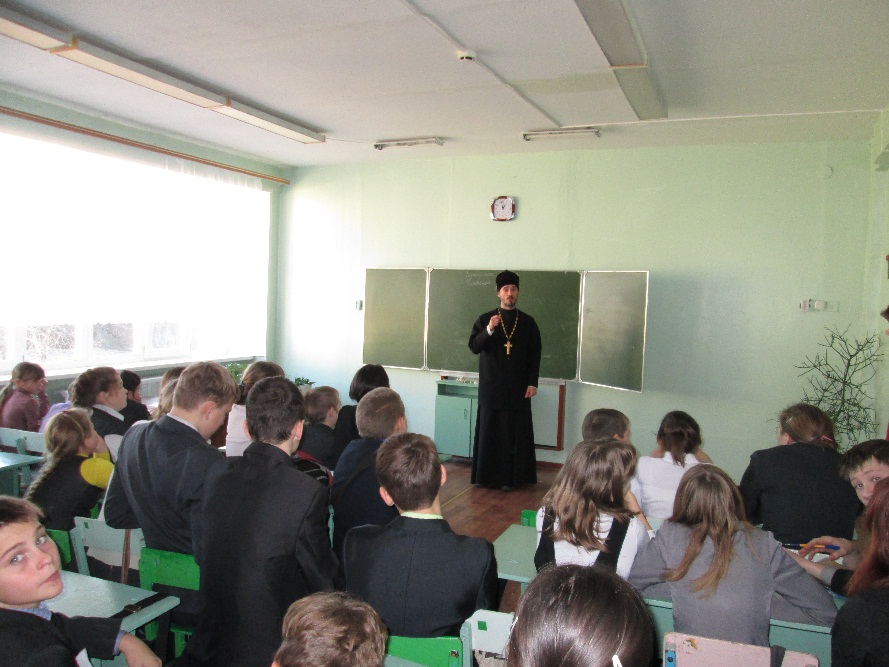 5.12.2014г.Конкурс чтецов, подготовленный учителями русского языка и литературы (Овечкиной М.С., Востриковой Г.А., Губиной Н.В.) прошёл за круглым столом. Духовная литература оказала большое влияние как на читающих стихи детей, так и на присутствующих. Строки духовной поэзии прошли через душу каждого.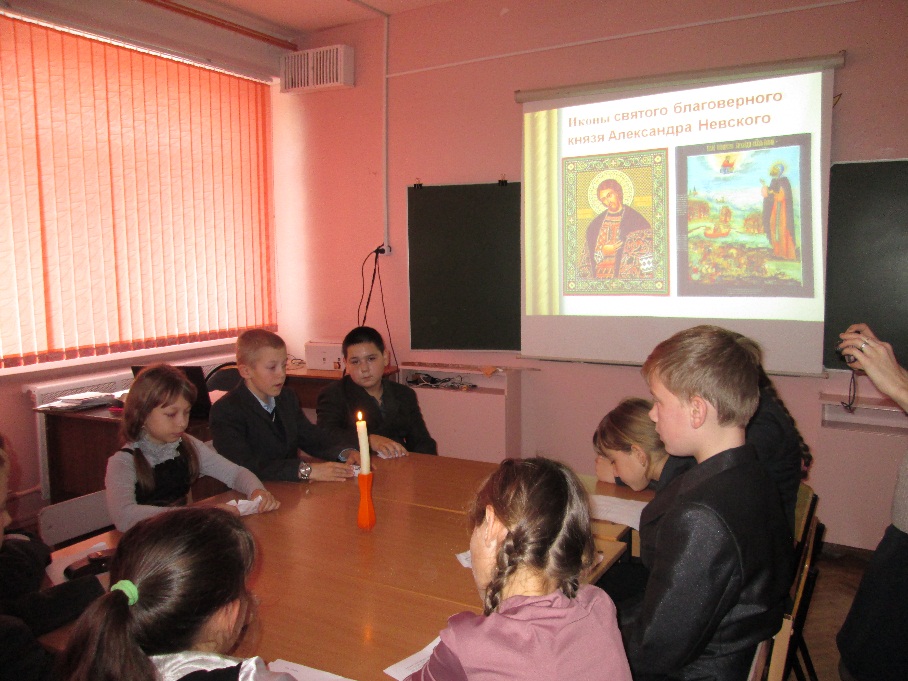 6.12.2014г.Презентация о Тихоне Задонском помогла ребятам узнать о духовном святоче Земли Задонской. «…именно ему своим личным примером высокой нравственности, христианской любви благодатной веры суждено было обновить и укрепить дух подвижничества и патриотизма на нашей земле, возжигая огонь веры во многих сердцах, примиряя враждующих и утешая скорбящих…»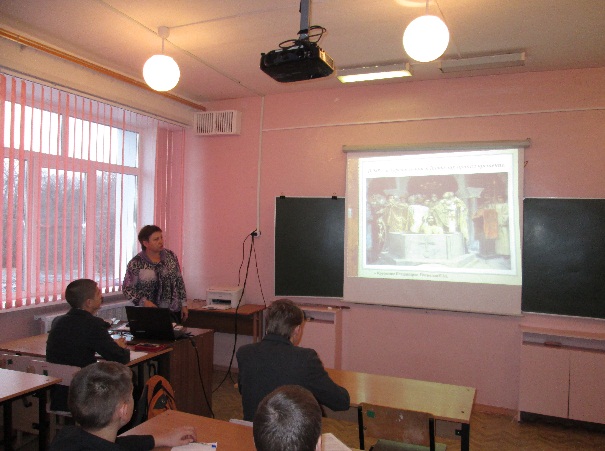 Круглый стол с родителями  «Православное воспитание в семье» позволил присутствующим обратить внимание на то, что воспитание, основанное на духовном фундаменте православия, помогает укрепить веру ребёнка, стать намного сильнее в борьбе со всевозможными страстями (вредными привычками).8.12.2014г.Вот и наступил день закрытия  закрытие НПК. На линейке присутствовали отец Олег и  отец Андрей. Учащимся были вручены грамоты, дипломы, благодарственные письма за участие в разных номинациях, за активное участие в проведении НПК. Призёры получили из рук священника дипломы и сертификаты за победу  в олимпиаде по ОПК. Отец Андрей угостил шоколадками наших победителей. Закрытие торжественной линейки прошло с водосвятием, напутственными словами из уст священников.  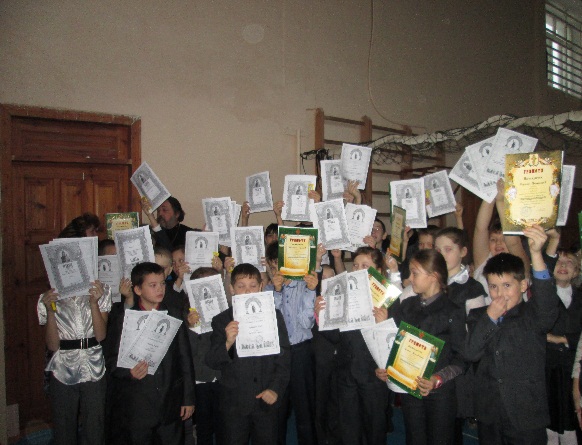 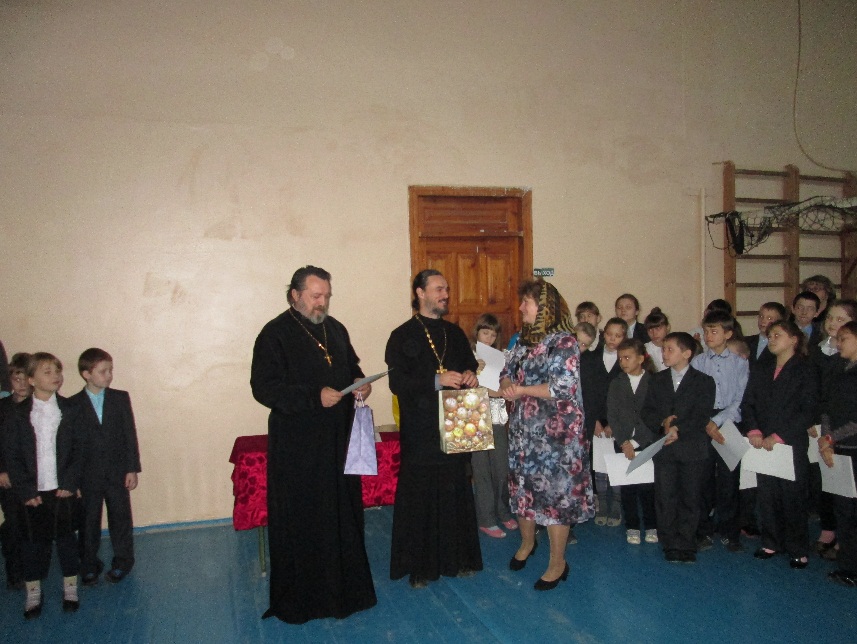 В день закрытия НПК прошла выставка «Вместо ёлочки букет», которая продолжила тематику «Красота Божьего мира». Недаром именно на этой неделе стартовала акция «Помощь больному другу», которая всех учащихся приведёт от слов к делу.Подводя итоги НПК, хочется отметить, что равнодушных не оказалось ни на одном из проводимых мероприятий. Эта неделя не ограничивается определёнными сроками проведения. Встречи, беседы с батюшкой Андреем будут продолжаться в течение всего времени. Без бесед, проводимых священством, преподавание ОПК не будет иметь той силы и той значимости, которую несёт священство в школы. А для педагогов школы эта неделя явилась своеобразными курсами «повышения педагогической квалификации». Надеемся, что у всех стало немножко чище и светлее на сердце, а души наполнились любовью. 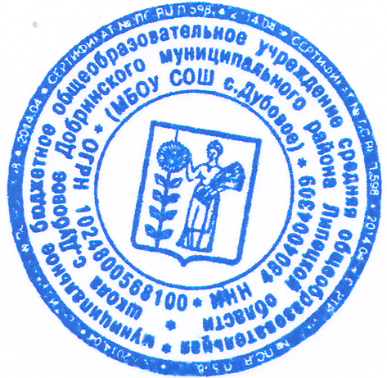 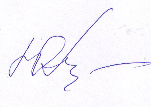 Директор                                            Ю.А.Соломоновамуниципальное бюджетное        общеобразовательное  учреждениесредняя общеобразовательная школас.Дубовое Добринскогомуниципального районаЛипецкой областиул.Лермонтова, д.2 «А»399418,тел..41-3-32,факс: 41-4-53        ОГРН 1024800568100 ИНН 4804004309КПП 480401001_10.12.2014____№___960____на № _______от____________     